Обучающий курс по АИБС MARK-SQL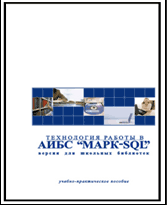 Уважаемые коллеги,если Вы неуверенно чувствуете себя, как пользователь автоматизированной информационной библиотечной системы MARK-SQL,  значит эта страничка сайта создана специально для   Вас! По предложенным ссылкам  Вы сможете найти обучающий курс по программе, предложенный в виде презентации. Это форма очень удобна в пользовании, так как полностью повторяет отображение экрана в работе с программой. Предлагаю вариант ее использования. Во- первых, Вы должны ознакомиться с общей презентацией, которая позволит Вам подробно изучить интерфейс АИБС, разобраться в основных ее функциях. По ссылке Вы откроете Тему 1.Содержание курса АИБС MARK-SQL. Внимательно изучив презентацию, следуя пошаговой инструкции,  Вы установите программу на свой жесткий диск. После установки  программы и изучения ее содержания переходите к изучению Темы 2. "Администратор". Когда поймете, что можете создавать базы  данных и сохранять их, переходите к Теме 3. "Каталогизация". Не торопитесь с изучением последующих тем, так как Вам необходимо до автоматизма довести навыки в работе с этим модулем. Во время обучения не бойтесь совершать ошибки. Вы в любой момент можете удалить программу и вновь ее установить. Когда Вы занесете часть учебников в базу данных программы и почувствуете, что пора переходить к другому модулю, советую Вам обратиться к Теме 4." Абонемент", который, на мой взгляд, является очень легким в использовании. Главное - не торопитесь, и все у Вас получится. Желаю удачи и скорейшей автоматизации процессов в Вашей школьной библиотеке. И последнее напутствие - презентации должны использоваться параллельно с программой ("лежать" свернутыми на панели инструментов), чтобы в период затруднения Вы всегда имели под рукой подсказку. Последний модуль "Комплектование" Вы сможете легко усвоить самостоятельно. В случае непонимания того или иного шага в работе с программой Вы всегда можете обратиться ко мне с любым вопросом. Я с Вами, уважаемые сударыни!  Тема 1. Содержание курса. Установка программыТема 2. Модуль "Администратор"Тема 3. Модуль "Каталогизация"Тема 4. Модуль "Абонемент"Часто встречающие ошибки при использовании автоматизированной системы MARK-SQL:1. Библиотекарь забывает сохранять базы данных. Это очень серьезная ошибка в работе, так влечет за собой ряд проблем, а именно Вы можете потерять все, что наработано Вами в течение большого промежутка времени: электронный каталог, списки читателей, электронные читательские формуляры с выданной литературой и т.д. Поэтому, при продолжительной работе в системе и ее изменении (дополнении) не спешите отключить Ваш компьютер! Прежде, чем это сделать, СОХРАНИТЕ БАЗЫ ДАННЫХ! (см. модуль "Администратор")2. После ознакомительной работы и изучения системы необходимо изменить пароль входа. Вы понимаете, что разработчики системы для облегчения входа сделали пароли открытыми для всех пользователей. Если Вы установили систему в своей библиотеке, значит, система должна использоваться читателями. А это значит, что любой пользователь может войти под Вашим паролем ("Библиотекарь" по умолчанию) и внести необратимые коррективы в программе: убрать часть книг (или все книги) из каталога, удалить свои долги, добавить своему недругу в электронный формуляр эксклюзивную книгу и т.д. Нам это нужно? Конечно, нет! Поэтому, после изучения системы нужно обязательно поменять пароль входа!3. Много проблем возникает во время работы у тех, кто не довел до автоматизма заполнение баз данных электронного каталога. Будьте предельно внимательны при работе над постановкой документов на учет. Чаще всего ошибки возникают при этой операции. Как это делать? Просто соблюдайте шаги, отмеченные в теме 3. "Модуль "Каталогизация". Ответ на решение ряда Ваших неординарных проблем Вы сможете также найти на  www.informsystema.ru Вы можете также пройти дистанционные курсы. Желаю Вам удачи! 